Possible Materials for Experimentation Lesson 5 – Ocean Acidification: A Systems Approach to a Global ProblemSince students will design their own experiments and provide a list of materials to you, their list should be your main material list.  However, we have prepared this list which contains materials commonly used during Lesson 5.General MaterialsBeakersPipets (disposable and/or reusable in a variety of sizes).  Micropipettes are only required if you are using hemocytometers to count diatom cells.http://www.carolina.com/lab-pipets/plastic-microchemistry-pipets/FAM_736982.pr?catId=10266&mCat=10216&sCat=10255&ssCat=&question=Al foilDry ice, Alka-Seltzer, breath (source of CO2), yeast, sugar, vinegar/baking sodaBalance or scaleMaterials students may want to usefish shake (fish emulsion)Infant iron drops (for 1mL trace minerals or vitamins per 1000mL seawater)Iron nail (non-galvanized)Chalk or Rolaids (calcium carbonate)Copper WireMagnesium sulfate (Epsom salts)Shell DissolutionCrushed coral:http://www.carolina.com/tanks-and-accessories/coral-crushed-15-lb/163246.pr?catId=&mCat=&sCat=&ssCat=&question=coralA gallon of sea shells:http://www.carolina.com/animal-habitat-accessories/sea-shell-assortment/261786.pr?catId=&mCat=&sCat=&ssCat=&question=shellspH/CO2 detection: paper, lime water, BTB (bromothymol blue) may be used if     probeware is not available. Carolina has many options available for measuring pH.Biochamber:  can be made from a large plastic container (cut/drill hole(s) on top).  Use o-rings that can be purchased from Vernier for an extra good seal (though not required).  Or purchase a biochamber complete with o-rings from Vernier. http://www.vernier.com/products/accessories/bc-2000/Seawater:  make using ESAW recipe or aquarium saltwaterhttp://www.instantocean.com/or obtain natural seawater from a clean source and use a pressure cooker to sterilize. If not possible, multiple filtrations with a fine sieve can be sufficient.  If the water is fairly clean to begin with, filter once each day over 3 days and keep in the refrigerator. Use a fine mesh such as http://www.wildco.com/Nitex-Bolting-Cloth-Nitex-243A-m.html   Diatom ExperimentsDiatoms (Thalassiosira pseudonana) are available from Carolina Biological:http://www.carolina.com/algae/thalassiosira-living/153110.pr?question=diatoms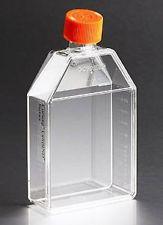 Flasks: use glass ones and stopper with cotton. Or if you can obtain or already have 50mL vented tissue culture flasks, you can stack them to save space.  They can be bought on ebay (least expensive).  When using, be careful not to get the membrane in the cap wet.Seawater – made using ESAW recipe or aquarium saltwater as written above. If growing diatoms, you likely need to add nitrogen, phosphate, and silicate to your media to ensure they have the nutrients to grow. Sodium nitrate (NaNO3), sodium phosphate (NaH2PO4 x H2O), and sodium silicate (Na2SiO3 x 9H2O) are good sources of these nutrients as indicated in the ESAW f/2 recipe.  Counting/Visualizing DiatomsHemocytometer (aka Counting Chambers) – there are many types: glass (reusable), plastic (not reusable), pre-gridded slides, stick-on grids.  Any of these can work.Standard Hemocytometers are ~$200):  http://labscientific.com/Cytology/Hemacytometer-with-Cover-Glass/Less expensive (~$20), but likely workable glass reusable hemocytometersPlain Glass slides – there are many options for ordering.  Click here for one option. You can affix grids to the slide to help with counting.  See our Diatom Techniques section in Lesson 5a for more information.  Pre-gridded slides – again there are many options.  Here are two sources: 	http://labscientific.com/Histology/Microscope-Slides/Grid-Slides/ http://www.flinnsci.com/store/scripts/prodView.asp?idproduct=18987Stick-on grids for glass slides: http://www.flinnsci.com/store/scripts/prodView.asp?idproduct=19171Plastic (disposable and non-reusable):  Neubauer Improved C-chips (many sources for these.  Here are three, one from AR Brown, one from bull dog, one from fisher).Spectrophotometry/spectroscopy may be used.  Test your equipment first.  Determining population growth using absorbance or transmittance may not be practical given the tendency for the silica of the diatom’s shell to scatter light and the variation in the amount of chlorophyll within the cells to give false readings.